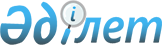 Об определении помещений для проведения встреч с избирателями и мест для размещения агитационных печатных материалов кандидатов в период проведения выборов депутата маслихата города Алматы IV-го созыва вместо выбывшего по 6 избирательному округу
					
			Утративший силу
			
			
		
					Постановление акимата города Алматы от 14 сентября 2009 года N 5/571. Зарегистрировано в Департаменте юстиции города Алматы 22 сентября 2009 года за N 823. Утратило силу постановлением Акимата города Алматы от 27 июня 2012 года № 2/572      Сноска. Утратило силу постановлением Акимата города Алматы от 27.06.2012 № 2/572.      Руководствуясь Конституционным законом Республики Казахстан от 28 сентября 1995 года «О выборах в Республике Казахстан» и решением территориальной избирательной комиссии города Алматы от 29 июля 2009 года «О назначении очередных выборов депутатов маслихата города Алматы», акимат города Алматы ПОСТАНОВЛЯЕТ:



      1. Определить совместно с территориальной избирательной комиссией города Алматы (по согласованию) перечень помещений для проведения встреч с избирателями и мест для размещения агитационных печатных материалов кандидатов в депутаты маслихата города Алматы IV-го созыва вместо выбывшего по 6 избирательному округу (далее по тексту кандидаты) согласно приложению.



      2. Акиму Алмалинского района города Алматы М.Принбекову к моменту окончания срока регистрации кандидатов оснастить места для размещения агитационных печатных материалов стендами, щитами и тумбами в соответствии с установленными требованиями.



      3. Контроль за исполнением настоящего постановления возложить на заместителя акима города Алматы С.Сейдуманова.



      4. Настоящее постановление вводится в действие со дня его официального опубликования.      Аким города Алматы        А. ЕсимовПриложение к постановлению

акимата города Алматы

от 14 сентября 2009 года № 5/571 Перечень

помещений для проведения встреч с избирателями Перечень мест для размещения агитационных печатных

материалов кандидатов в депутаты маслихата

города Алматы IV-го созыва вместо

выбывшего по № 6 избирательному округу
					© 2012. РГП на ПХВ «Институт законодательства и правовой информации Республики Казахстан» Министерства юстиции Республики Казахстан
				№ округаМесто проведенияМесто проведения№ округаНаименование организацииАдрес№ 6Казахская Академия транспорта и коммуникаций им. М.Тынышпаеваг.Алматы, улица Шевченко, 97№ 6Школа-лицей № 8г.Алматы, улица А.Шарипова, 105-а№ 6Школа-гимназия № 25 им. И.Есенберлинаг.Алматы, улица Кабанбай батыра, 128№ 6Лингвистическая гимназия № 120г.Алматы, улица Курмангазы, 76№ п/п№ участковой избирательной комиссииАдрес избирательного участка и места расположения агитационных щитовАлмалинский район, округ № 6Алмалинский район, округ № 6Алмалинский район, округ № 61№ 42Алматинский гуманитарно-технический университет, улица Толе би, 1092№ 53Лингвистическая гимназия № 36 им. Б.Атыханулы, улица Масанчи, 703№ 54Школа-лицей № 8, улица А.Шарипова, 105-а4№ 55Казахский государственный женский педагогический университет, улица Айтеке би, 995№ 56Средняя школа № 95, улица А.Шарипова, 536№ 57Казахстанско-Российская гимназия № 54, улица Жибек жолы, 737№ 58Казахская национальная консерватория им. Курмангазы, улица Абылай хана, 90 8№ 59Школа-гимназия № 25 им. И.Есенберлина, улица Кабанбай батыра, 128 9№ 60Школа-гимназия  № 25 им. И.Есенберлина, улица Кабанбай батыра, 12810№ 61Лингвистическая гимназия № 120, улица Курмангазы, 7611№ 62Лингвистическая гимназия № 36 им. Б.Атыханулы, улица Масанчи, 7012№ 63Государственное коммунальное казенное предприятие «Городской кардиологический центр», улица Толе би, 9313№ 66Государственное коммунальное казенное предприятие «Родильный дом № 1» проспект Сейфуллина, 49214№ 67Казахский научно-исследовательский институт глазных болезней, улица Толе би, 95-а15№ 68Центральная клиническая больница Управления делами Президента Республики Казахстан улица Панфилова, 16916№ 69Казахский научно-исследовательский институт кардиологии и внутренних болезней, улица Айтеке би, 12017№ 448Городской ревматологический центр, улица Айтеке би, 11618№ 450Следственный изолятор Департамента комитета национальной безопасности Республики Казахстан по городу Алматы, улица Карасай батыра, 70